fr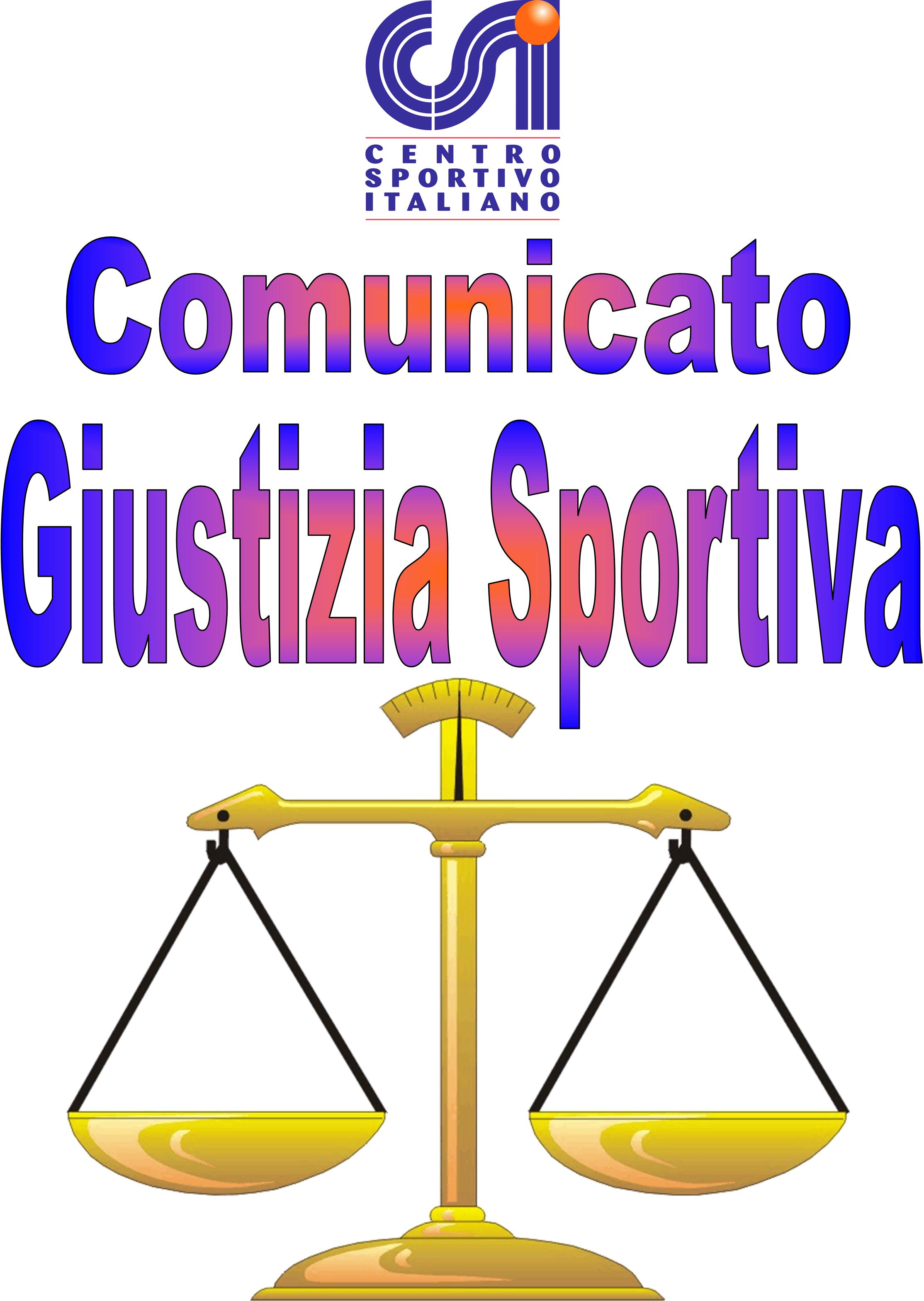 Comunicato Ufficiale nr. 8 – 11.04.2016                                     Calcio a 5 Terni LeagueRISULTATI CALCIO A 5SERIE APROVVEDIMENTI DISCIPLINARI CALCIO A 5 GIOCATORI AMMONITINominativo:                                                                                                      SocietàLorenzo Carrino                                                                                             Papa BoysFrancesco Manetti                                                                                          Papa BoysMatteo Rossi                                                                                                   Papa BoysMichele Passagrilli                                                                                          A.C DentiAlessandro Faraglia                                                                                        Goldbet B.B MilfRiccardo Maggi                                                                                              Goldbet B.B MilfAlessandro Paci                                                                                               A.S.B Cantine AperteGIOCATORI ESPULSINominativo:                                 turni di squalifica                                        Società Jacopo Tralascia                                           4                                               Iride Francia Vittoria( Gravi Gesti Provocatori o Istigatori , Che Mettono a rischio L'andamento della gara ; Vie di fatto nei confronti di tesserati ).Davide Giovannini                                         3                                              A.C Denti( Vie di fatto O tentate vie di fatto attenuate da provocazioni nei confronti di altro tesserato).Francesco Manetti                                          1                                              Papa Boys( 4 ammonizione dopo diffida ).SERIE BPROVVEDIMENTI DISCIPLINARI CALCIO A 5 SERIE BGIOCATORI AMMONITINominativo:                                                                                                      SocietàSamuele Arienzo                                                                                            White DevilsMatteo Bizzarri                                                                                              White DevilsDaniele Lancioni                                                                                            Centro Tim Luca LuziFilippo Fiorilli                                                                                                Centro Tim Luca LuziAndrea Fantauzzi                                                                                           Black Hats Diego Ciucci                                                                                                   Liverpolli F.CMarco Maddaleni                                                                                            F.C POV CesureBruno Roberto Schiaroli                                                                                 F.C POV CesureMatteo Moncelli                                                                                              Atletico BrodoliniManuel Natili                                                                                                  Atletico BrodoliniFrancesco Cagnoli                                                                                           Perticara ClubFrancesco Di Patrizi                                                                                        Perticara ClubMarco Tagliatesta                                                                                            Perticara ClubGIOCATORI ESPULSINominativo:                                 turni di squalifica                                        SocietàMarco Riveruzzi                                        3                                                   White Devils( Espressioni Intimidatorie e offensive nei confronti dell'ufficiale di gara ).   SERIE C GIR.APROVVEDIMENTI DISCIPLINARI CALCIO A 5 SERIE C GIR.AGIOCATORI AMMONITINominativo:                                                                                                      SocietàGianguido Murru                                                                                            New TeamLorenzo Falsini                                                                                               Conad ArcaGIOCATORI ESPULSINominativo:                                 turni di squalifica                                        SocietàSERIE C GIR.BPROVVEDIMENTI DISCIPLINARI CALCIO A 5 SERIE C GIR.BGIOCATORI AMMONITINominativo:                                                                                                      SocietàTommaso Vichi                                                                                               Tranneusai F.CAlessandro Frattaroli                                                                                      Tranneusai F.CGianluca Bianchini                                                                                         Deportivo Valerio Vitali                                                                                                   Vinitaly FutsalAlessio Proietti                                                                                                Vinitaly FutsalGIOCATORI ESPULSINominativo:                                 turni di squalifica                                        SocietàComunicato Ufficiale nr. 24 – 11.04.2016                               Calcio a 8 Terni LeagueRisultati  CALCIO A 8PROVVEDIMENTI DISCIPLINARI CALCIO A 8GIOCATORI AMMONITINominativo:                                                                                                      SocietàLorenzo Longari                                                                                          Triola Sport ClinicRiccardo Maggi                                                                                           Goldbet B.B MilfAlessandro Tromboni                                                                                  Gunners FigtFederico Cardini                                                                                          Gunners FigtMarco Mingarelli                                                                                       I Predatori Del Drink TeamPaolo Marconi                                                                                            I Predatori Del Drink TeamValerio Donadei                                                                                         I Predatori Del Drink TeamLuca Chitarrini                                                                                             Asppico CalcioKevin Roux                                                                                                  Clinica Iphone AxNMirko Falchi                                                                                                 Clinica Iphone AxN GIOCATORI ESPULSINominativo:                                 turni di squalifica                                        SocietàLuca Chitarrini                                            1                                                 Asppico Calcio( 4 ammonizione dopo diffida ).Mirko Falchi                                                1                                                Clinica Iphone AxN( 4 ammonizione dopo diffida ).                                                                                                                  Il Giudice sportivo    338 Clinica Iphone AxN – Acqua & Sapone3 - 8339 Iride Francia Vittoria – A.C Denti6 - 6 V.P.D342 Papa Boys – Ares Ca57 - 6 V.P.D348 Goldbet B.B Milf – A.S.B Cantine Aperte7 - 6 V.P.D337 White Devils – Centro Tim Luca Luzi4 - 5 V.P.D344 Black Hats – Liverpolli F.C7 - 3 V.P.D345 Atletico Brodolini – Perticara Club1 - 6 V.P.D349 Borus Snai – F.C POV Cesure6 - 6 V.P.D340 New Team – Conad Arca3 - 8 V.P.D347 Panzathinaikos – Caffè Villaglori4 - 7350 Time Out Futsal – A.C Pikkia10 - 4351 Flash Team – Dream Team3 - 8341 Vinitaly Futsal – Arcistufo F.C6 - 11 V.P.D343 Real Brodolini – Hammers Avis Terni7 - 5346 Tranneusai F.C – Deportivo La Carogna9 - 8 V.P.D352 New  United – Leicesterni City F.C2 - 9116 A.C.F  – Advice Me F.C 1 - 4117 Black Hats – Triola Sport Clinic3 - 2 V.P.D118 Goldbet B.B Milf – West Tern1 - 1 V.P.D119 Gunners Figt – I Predatori Del Drink Team3 - 3 V.P.D120 Asppico Calcio – Clinica Iphone AxN3 - 3 V.P.D